Trường THCS Láng HạPHIẾU HỌC TẬP TOÁN 7 Đại số 7 : 	Khái niệm về biểu thức đại số - Giá trị của một biểu thức đại sốHình học 7: 	Các trường hợp bằng nhau của tma giác vuông.Đề bài:Bài 1:    Một mảnh vườn hình chữ nhật có chiều dài , chiều rộng . Người ta mở một lối đi xung quanh vườn (thuộc đất của vườn) rộng .a) Tính diện tích đất làm đường đi theo x, y, z.b) Tính diện tích đất dành làm đường đi biết  c*) Tìm chiều dài và chiều rộng miếng đất biết diện tích dành làm đường là , chiều rộng đường đi là 2m và chiều dài hơn chiều rộng 12m.Bài 2: Tính rồi điền vào bảng sau:Bài 3: Tính giá trị biểu thức  tại     a)  		b)  Bài 4: Cho ABC cân tại A (0). Vẽ AH  BC tại HChứng minh rằng: ABH = ACH rồi suy ra AH là tia phân giác góc A Từ H vẽ HE  AB tại E, HF  AC tại F. Chứng minh rằng: EAH = FAH rồi suy ra HEF là tam giác cân.Đường thẳng vuông góc với AC tại C cắt tia AH tại K.
 Chứng minh rằng: EH // BK. Qua A, vẽ đường thẳng song song với BC cắt tia HF tại N. Trên tia HE lấy điểm M sao cho HM = HN. Chứng minh rằng: M, A, N thẳng hàng.………………………………hết………………………………PHẦN HƯỚNG DẪN GIẢIBài 1:   Diện tích mảnh vườn ban đầu là:  Sau khi mở một lối đi xung quanh vườn (thuộc đất của vườn) rộng thì mảnh vườn còn lại có chiều dài là , chiều rộng là  nên mảnh vườn lúc sau có diện tích là:  Vậy diện tích đất làm đường đi là: b) Với  thì diện tích đất dành làm đường đi là:c) Vì diện tích dành làm đường là , chiều rộng đường đi là 2m nên ta có:(1)Vì chiều dài hơn chiều rộng 12m nên ta có:  (2)Từ (1) và (2) suy ra: Vậy mảnh vườn ban đầu có chiều dài là 56m, chiều rộng là 44m.Bài 2: Bài 3: a)  		b) suy ra   hoặc  .Với thì  ; với  thì  Bài 4: a.   Xét  ABH vuông tại H
    và  ACH vuông tại H, ta có: 
AB = AC (ABC cân tại A)
AH là cạnh chung
ABH = ACH ( ch-cgv)
 (2 góc tương ứng)AH là tia phân giác góc Ab.   EAH vuông tại E và  FAH vuông tại F, ta có: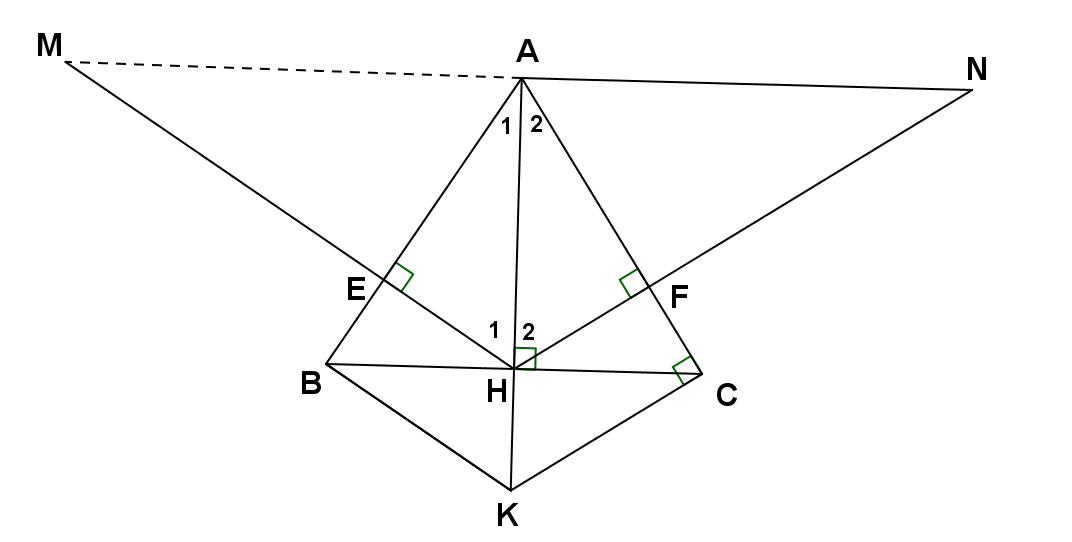   
  EAH = FAH (ch-gn)
  HE = HF (2 cạnh tương ứng)
  HEF cân tại Hc. Xét ABK và ACK, ta cóAK là cạnh chung (cmt)AB=AC (ABC cân tại A) ABK = ACK (c.g.c) (2 góc tương ứng)BK  ABMà HE  AB (gt) BK // HE (từ vuông góc đến song song)d. Ta có AH  BC (gt) và AN // BC (gt) AH  AN (từ vuông góc đến song song)Xét AHM và AHN, ta cóAH là cạnh chungHM = HN (MHN cân tại H) AHM = AHN (c.g.c)Do Nên M, A, N thẳng hàng.Biểu thứcGiá trị biểu thức tạiGiá trị biểu thức tạiGiá trị biểu thức tạiGiá trị biểu thức tạiBiểu thứcBiểu thứcGiá trị biểu thức tạiGiá trị biểu thức tạiGiá trị biểu thức tạiGiá trị biểu thức tạiBiểu thức36331590,752058,5-5,5